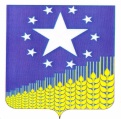 СОВЕТ СРЕДНЕЧУБУРКСКОГО СЕЛЬСКОГО ПОСЕЛЕНИЯ КУЩЕВСКОГО РАЙОНАРЕШЕНИЕот  26.12.2018                                                                                                    № 193 хутор Средние ЧубуркиО внесении изменений в решение Совета Среднечубуркского сельского поселения Кущевского района от 18 декабря 2017 года № 154 «Об утверждении положения о дополнительном материальном обеспечении лиц, замещавших муниципальные должности и должности муниципальной службы Среднечубуркского сельского поселения Кущевского района»В соответствии с Федеральным законом от 02 марта 2007 года № 25-ФЗ «О муниципальной службе в Российской Федерации», законом Краснодарского края от 08 июня 2007 года № 1244-КЗ «О муниципальной службе в Краснодарском крае» Совет Среднечубуркского сельского поселения Кущевского района РЕШИЛ:1. Внести в решение Совета Среднечубуркского сельского поселения Кущевского района от 18 декабря 2017 года № 154 «Об утверждении положения о дополнительном материальном обеспечении лиц, замещавших муниципальные должности и должности муниципальной службы Среднечубуркского сельского поселения Кущевского района» следующие изменения:в ст.5 Положения о дополнительном материальном обеспечении лиц, замещавших муниципальные должности и должности муниципальной службы Среднечубуркского сельского поселения Кущевского района цифру «8000» заменить цифрой «10000».2. Общему отделу администрации Среднечубуркского сельского поселения Кущевского района (Ященко) обнародовать настоящее решение и разместить на официальном сайте администрации Среднечубуркского сельского поселения Кущевского района в сети интернет.3. Контроль за выполнением настоящего решения возложить на постоянную планово-бюджетную комиссию Совета Среднечубуркского сельского поселения Кущевского района (Нелипа).4. Решение вступает в силу со дня его обнародования и распространяется на правоотношения, возникнувшие с 1 января 2019 года.Председатель Совета, глава Среднечубуркскогосельского поселения Кущевского района                                  Л.В.Чермонтеев